Cherkasov Kyrylo SergeevichExperience:Position applied for: 2nd OfficerAdditional position applied for: Chief OfficerDate of birth: 09.09.1983 (age: 34)Citizenship: UkraineResidence permit in Ukraine: YesCountry of residence: UkraineCity of residence: KerchPermanent address: Shosse 9/1Contact Tel. No: +7 (978) 060-91-99E-Mail: dyfalak@rambler.ruSkype: cherkasov KyrylU.S. visa: Yes. Expiration date 15.09.2022E.U. visa: NoUkrainian biometric international passport: Not specifiedDate available from: 18.09.2017English knowledge: GoodMinimum salary: 4500 $ per monthPositionFrom / ToVessel nameVessel typeDWTMEBHPFlagShipownerCrewing2nd Officer30.09.2016-20.03.2017Minerva AstraOil Product Tanker103000-MaltaMinervaMinerva2nd Officer18.10.2015-03.05.2016Minerva LydiaChemical Tanker54000-MaltaMinervaMinerva2nd Officer14.04.2015-07.09.2015AtalandiOil Product Tanker104000-GreeceMinervaMinerva2nd Officer19.05.2014-26.12.2014Minerva AriesOil Product Tanker105000-MaltaMinervaMinerva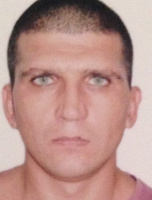 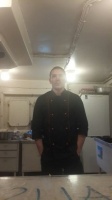 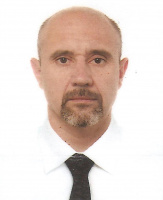 